Finansowanie ze środków …………………………………………                            Część B(nr jednostki/symbol działalności/nr tematu)UMOWA nr ……………………………………..(nr kolejny umowy/nr jednostki/rok)O PRZENIESIENIE AUTORSKICH PRAW MAJĄTKOWYCH DO UTWORU NAUKOWEGOZawarta w dniu ……………………… pomiędzy Uniwersytetem Warszawskim z siedzibą 
w Warszawie, ul. Krakowskie Przedmieście 26/28, zwanym dalej Uniwersytetem, reprezentowanym przez:…………………………………………………………………………………………………...a …………………………………………………… zam. w …………………………………….przy ul. ………………………………………….. zwanym(ą) dalej Autorem.§ 11. Strony oświadczają, że Autor na podstawie umowy o dzieło nr ………………...…. część A stworzył zamówiony utwór naukowy pt: ………………………………………………………. ….……………………………………………………………………………………………….…………………………………………………………………………………………………...i z chwilą zawarcia niniejszej umowy przenosi na Uniwersytet autorskie prawa majątkowe do jego rozporządzania na następujących polach eksploatacji:   1) utrwalenie i zwielokrotnienie przy użyciu wszelkich technik,  2) obrót i rozpowszechnianie bez ograniczeń. 2. Autor zezwala Uniwersytetowi na wykonywanie praw zależnych. § 21. Uniwersytet wyraża zgodę, by Autor udostępniał w celach badawczych i edukacyjnych Utwór, do którego prawa przysługują Uniwersytetowi, na stronach internetowych Uniwersytetu.2. Uniwersytet wyraża zgodę na publikację przez Autora wyników badań, w rezultacie których powstał Utwór lub które zostały zawarte w Utworze po warunkiem, że ich 
ujawnienie nie doprowadzi do pozbawienia ochrony prawnej Uniwersytetu w odniesieniu do ewentualnych rezultatów twórczych (wynalazki, wzory użytkowe, wzory przemysłowe), powstałych w związku z wykonaniem prac, których rezultatem jest Utwór.3. Uniwersytet wyraża zgodę na publikacje, o których mowa w ust. 1 i 2 , pod warunkiem, że:a) Autor nie uzyskuje z ich tytułu honorarium orazb) Autor umieścił obok swojego nazwiska pełną nazwę Uniwersytetu (afiliacja).§ 3Z tytułu przeniesienia autorskich praw majątkowych Autorowi przysługuje honorarium 
w wysokości ………………… zł brutto (słownie: : …………………………….………
…………………………………………………………………………………… złotych).Autor zobowiązuje się do wystawienia i dostarczenia Uniwersytetowi rachunku w terminie 30 dni od daty zakończenia wykonywania umowy.Honorarium przekazane będzie przelewem na konto bankowe w terminie 30 dni od dnia doręczenia rachunku. 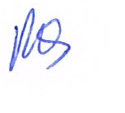 § 4W sprawach nieuregulowanych niniejszą umową stosuje się przepisy ustawy o prawie autorskim i prawach pokrewnych.§ 5Wszelkie spory wynikłe z niniejszej umowy będą rozstrzygały sądy właściwe dla Uniwersytetu.§ 6Wszelkie zmiany niniejszej umowy wymagają formy pisemnej w postaci aneksu pod rygorem nieważności.§ 7Umowę zawarto w trybie art. . ………..  ustawy  Prawo zamówień publicznych. § 8Umowa została sporządzona w dwóch jednobrzmiących egzemplarzach, po jednym dla każdej ze stron.…………………………………. 			          	   ………………………………….      Autor 							         Uniwersytet………………………………….Kwestor/ Pełnomocnik Kwestora